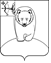 ДУМА АФАНАСЬЕВСКОГО МУНИЦИПАЛЬНОГО ОКРУГА КИРОВСКОЙ ОБЛАСТИПЕРВОГО СОЗЫВАР Е Ш Е Н И Е21.06.2023                                                                                       № 10/13   пгт Афанасьево В соответствии с Федеральным законом от 06.10.2003 № 131-ФЗ «Об общих принципах организации местного самоуправления в Российской Федерации» Дума Афанасьевского муниципального округа РЕШИЛА: 1. Признать утратившими силу отдельных решений представительных органов местного самоуправления: 1.1. Афанасьевской поселковой Думы:- от 28.08.2018 № 10/2 «Об утверждении Правил благоустройства в муниципальном образовании Афанасьевское городское поселение Афанасьевского района Кировской области»;- от 20.12.2018 № 12/3 «О внесении изменений и дополнений в решение Афанасьевской поселковой Думы от 28.08.2018 № 10/2 «Об утверждении Правил благоустройства в муниципальном образовании Афанасьевское городское поселение Афанасьевского района Кировской области»;- от 27.06.2019 № 18/2 «О внесении изменений в решение Афанасьевской поселковой Думы от 28.08.2018 № 10/2 «Об утверждении Правил благоустройства в муниципальном образовании Афанасьевское городское поселение Афанасьевского района Кировской области»;- от 05.09.2019 № 19/5 «О внесении изменений в решение Афанасьевской поселковой Думы от 28.08.2018 № 10/2 «Об утверждении Правил благоустройства в муниципальном образовании Афанасьевское городское поселение Афанасьевского района Кировской области»;- от 29.10.2019 № 20/2 «О внесении изменений в решение Афанасьевской поселковой Думы от 28.08.2018 № 10/2 «Об утверждении Правил благоустройства в муниципальном образовании Афанасьевское городское поселение Афанасьевского района Кировской области»;- от 11.02.2020 № 27/6 «О внесении изменений в решение Афанасьевской поселковой Думы от 28.08.2018 № 10/2 «Об утверждении Правил благоустройства в муниципальном образовании Афанасьевское городское поселение Афанасьевского района Кировской области»;- от 01.07.2021 № 40/4 «О внесении изменений в решение Афанасьевской поселковой Думы от 28.08.2018 № 10/2 «Об утверждении Правил благоустройства в муниципальном образовании Афанасьевское городское поселение Афанасьевского района Кировской области»;1.2. Бисеровской сельской Думы:- от 21.06.2018 № 12/3 «Об утверждении Правил благоустройства территории муниципального образования Бисеровское сельское поселение Афанасьевского района Кировской области»;- от 09.04.2019 № 21/6 «О внесении изменений в решение Бисеровской сельской Думы от 21.06.2018 № 12/3 «Об утверждении Правил благоустройства территории муниципального образования Бисеровское сельское поселение Афанасьевского района Кировской области»;- от 17.05.2019 № 22/3 «О внесении изменений в решение Бисеровской сельской Думы от 21.06.2018 № 12/3 «Об утверждении Правил благоустройства территории муниципального образования Бисеровское сельское поселение Афанасьевского района Кировской области»;- от 08.08.2019 № 25/5 «О внесении изменений в решение Бисеровской сельской Думы т 21.06.2018 № 12/3 «Об утверждении Правил благоустройства территории муниципального образования Бисеровское сельское поселение Афанасьевского района Кировской области»;- от 11.02.2020 № 33/6 «О внесении изменений в решение Бисеровской сельской Думы от 21.06.2018 № 12/3 «Об утверждении Правил благоустройства территории муниципального образования Бисеровское сельское поселение Афанасьевского района Кировской области»;- от 10.03.2020 № 34/4 «О внесении изменений в решение Бисеровской сельской Думы от 21.06.2018 № 12/3 «Об утверждении Правил благоустройства территории муниципального образования Бисеровское сельское поселение Афанасьевского района Кировской области»;- от 30.07.2020 № 39/3 «О внесении изменений в решение Бисеровской сельской Думы от 21.06.2018 № 12/3 «Об утверждении Правил благоустройства территории муниципального образования Бисеровское сельское поселение Афанасьевского района Кировской области»;- от 20.04.2021 № 45/4 «О внесении изменений в решение Бисеровской сельской Думы от 21.06.2018 № 12/3 «Об утверждении Правил благоустройства территории муниципального образования Бисеровское сельское поселение Афанасьевского района Кировской области»;- от 30.07.2021 № 47/1 «О внесении изменений в решение Бисеровской сельской Думы от 21.06.2018 № 12/3 «Об утверждении Правил благоустройства территории муниципального образования Бисеровское сельское поселение Афанасьевского района Кировской области»;- от 09.09.2022 № 61/3 «О внесении изменений в решение Бисеровской сельской Думы от 21.06.2018 № 12/3 «Об утверждении Правил благоустройства территории муниципального образования Бисеровское сельское поселение Афанасьевского района Кировской области».1.3. Борской сельской Думы:- от 28.03.2012 № 42/2 «Об утверждении Правил благоустройства населенных пунктов Борского сельского поселения».- от 11.08.2015 № 39/6 «О внесении изменений в Правила Благоустройства населённых пунктов Борского сельского поселения Афанасьевского района Кировской области».- от 29.10.2016. № 44/3 «О внесении изменений в решение Борской сельской Думы от 28.03.2012 № 42\2 «Об утверждении Правил благоустройства населенных пунктов муниципального образования Борское сельское поселение Афанасьевского района».- от 25.04.2019 № 20/2 «О внесении изменений в Правила благоустройства населенных пунктов Борского сельского поселения Афанасьевского района Кировской области, утвержденных решением Борской сельской Думы от 28.03.2012 № 42-2».- от 11.07.2019 № 22/2 «О внесении дополнений в решение Борской сельской Думы от 28.03.2012 № 42-2 «Об утверждении Правил благоустройства населенных пунктов Борского сельского поселения Афанасьевского района Кировской области».- от 08.08.2019 № 23/1 «О внесении изменений в Правила Благоустройства населённых пунктов Борского сельского поселения Афанасьевского района Кировской области».- от 17.04.2020 № 31/1 «О внесении дополнений в Правила Благоустройства населённых пунктов Борского сельского поселения Афанасьевского района Кировской области».- от 14.07.2020 № 33/4 «О внесении изменений в решение Борской сельской Думы Афанасьевского района Кировской области от 28.03.2012 №42-2 «Об утверждении Правил благоустройства населенных пунктов Борского сельского поселения Афанасьевского района Кировской области».- от 27.07.2021 № 42/5 «О внесении изменений в решение Борской сельской Думы Афанасьевского района Кировской области от 28.03.2012 №42-2 «Об утверждении Правил благоустройства населенных пунктов Борского сельского поселения Афанасьевского района Кировской области».- от 08.09.2022 № 53/3 «О внесении изменений в решение Борской сельской Думы Афанасьевского района Кировской области от 28.03.2012 №42-2 «Об утверждении Правил благоустройства населенных пунктов Борского сельского поселения Афанасьевского района Кировской области».1.4. Гординской сельской Думы:- от 23.08.2018 № 8/2 «Об утверждении Правил благоустройства территории муниципального образования Гординское сельское поселение Афанасьевского района Кировской области»;- от 20.12.2018 № 11/8 «О внесении изменений в решение Гординской сельской Думы от 23.08.2018 № 8/2»;- от 09.07.2019 № 15/3 «О внесении изменений в решение Гординской сельской Думы от 23.08.2018 № 8/2»; - от 30.04.2020 № 22/7 «О внесении изменений в решение Гординской сельской Думы от 23.08.2018 № 8/2»;- от 26.10.2020 № 25/4 «О внесении изменений в решение Гординской сельской Думы от 23.08.2018 № 8/2»;- от 29.06.2021 № 31/4 «О внесении изменений в решение Гординской сельской Думы от 23.08.2018 № 8/2»;- от 08.09.2022 № 41/2 «О внесении изменений в решение Гординской сельской Думы от 23.08.2018 № 8/2».1.5. Ичетовкинской сельской Думы:- от 01.06.2018 № 9/3 «Об утверждении Правил благоустройства Ичетовкинского сельского поселения Афанасьевского района Кировской области»;- от 26.04.2019 № 18/4 «О внесении изменений в Правила благоустройства Ичетовкинского сельского поселения Афанасьевского района Кировской области»;- от 29.07.2019 № 21/6 «О внесении изменений в Правила благоустройства Ичетовкинского сельского поселения Афанасьевского района Кировской области»;- от 10.02.2020 № 29/4 «О внесении изменений в Правила благоустройства Ичетовкинского сельского поселения Афанасьевского района Кировской области».1.6. Лыткинской сельской Думы:- от 07.06.2018 № 8/3 «Об утверждении Правил благоустройства территории муниципального образования Лыткинское сельское поселение Афанасьевского района Кировской области».- от 01.07.2019 № 21/2 «О внесении изменений в решение Лыткинской сельской Думы от 07.06.2018 № 8/3 «Об утверждении Правил благоустройства территорий МО Лыткинское сельское поселение Афанасьевского района Кировской области»;- от 21.08.2019 № 23/2 «О внесении изменений в решение Лыткинской сельской Думы от 07.06.2018 № 8/3 «Об утверждении Правил благоустройства территории муниципального образования Лыткинское сельское поселение Афанасьевского района Кировской области»;- от 28.01.2020 № 29/3 «Внесение изменений в решение Думы № 8/3 от 07.06.2018 «Об утверждении Правил благоустройства территории муниципального образования Лыткинское сельское поселение»;- от 20.04.2021 № 43/2 «О внесении изменений в решение Лыткинской сельской Думы № 8/3 от 07.06.2018 «Об утверждении Правил благоустройства муниципального образования Лыткинское сельское поселение Афанасьевского района Кировской области».1.7. Пашинской сельской Думы:- от 30.05.2018 № 9/3 «Об утверждении Правил благоустройства на территории муниципального образования Пашинское сельское поселение Афанасьевского района Кировской области»;- от 05.03.2019 № 16/4 «О внесении изменений в решение Пашинской сельской Думы от 30.05.2018 № 9/3 «Об утверждении Правил благоустройства на территории муниципального образования Пашинское сельское поселение Афанасьевского района Кировской области";- от 10.06.2019 № 18/2 «О внесении изменений в решение Пашинской сельской Думы от 30.05.2018 № 9/3 «Об утверждении Правил благоустройства на территории муниципального образования Пашинское сельское поселение Афанасьевского района Кировской области";- от 15.08.2019 № 19/5 «О внесении изменений в решение Пашинской сельской Думы от 30.05.2018 № 9/3 «Об утверждении Правил благоустройства на территории муниципального образования Пашинское сельское поселение Афанасьевского района Кировской области";- от 27.03.2020 № 25/3 «О внесении изменений в решение Пашинской сельской Думы от 30.05.2018 № 9/3 «Об утверждении Правил благоустройства на территории муниципального образования Пашинское сельское поселение Афанасьевского района Кировской области";- от 28.07.2020 № 28/1 «О внесении изменений в решение Пашинской сельской Думы от 30.05.2018 № 9/3 «Об утверждении Правил благоустройства на территории муниципального образования Пашинское сельское поселение Афанасьевского района Кировской области";- от 27.04.2021 № 34/5 «О внесении изменений в решение Пашинской сельской Думы от 30.05.2018 № 9/3 «Об утверждении Правил благоустройства на территории муниципального образования Пашинское сельское поселение Афанасьевского района Кировской области";- от 09.08.2021 № 36/3 «О внесении изменений в решение Пашинской сельской Думы от 30.05.2018 № 9/3 «Об утверждении Правил благоустройства на территории муниципального образования Пашинское сельское поселение Афанасьевского района Кировской области";- от 07.09.2022 № 44/4 «О внесении изменений в решение Пашинской сельской Думы от 30.05.2018 № 9/3 «Об утверждении Правил благоустройства на территории муниципального образования Пашинское сельское поселение Афанасьевского района Кировской области".2. Настоящее решение вступает в силу с момента его официального опубликования.О признании утратившими силу отдельных решений представительных органов местного самоуправления Председатель Думы Афанасьевскогомуниципального округаГлава Афанасьевскогомуниципального округаВ.Н. ХаринаЕ.М. Белёва